“移动改变生活，4G畅想未来”华南师范大学第二届光电设计大赛赛题修改和补充说明赛题一：校赛允许使用成品飞控进行参赛；对无人飞行器的长度限制修改为小于80cm；对摄像头的使用没有限制；比赛中使用的是普通的快递纸箱，贴上特定颜色的礼品纸。赛题二：标准测试卡的尺寸和学生能够实现的分辨率有关，和测试卡的大小无关，如果比1X测试卡的最小分辨率还高的话，就换用0.5X的。最后都会折算成统一的数值，即如果用0.5X的测试卡，测试读数再乘以2；赛题二在拍摄过程中，可以允许更换光路中的器件；单透镜成像系统题的竞赛细则第五条写到“比赛中不允许沿光轴方向上调焦或移动物件，可在垂轴方向微调对中，移动距离不大于1cm”，请问物件是否包括CMOS，CMOS是否可以前后移动？(不可以)如果不可以，其初始位置是自己安装确定的吗？（是）一旦安装好之后不准再动？(是)；可以用半透半反平面镜，凹面反射镜或者凸面反射镜不可以；允许使用超声波传感器；准备及拍摄时是将两张测试卡左右放置；可自带遮光措施；测试时，具体拍摄测试卡上中心部分楔形线图案，即红色部分，但不止测一个点，会包括中心和其他视场位置；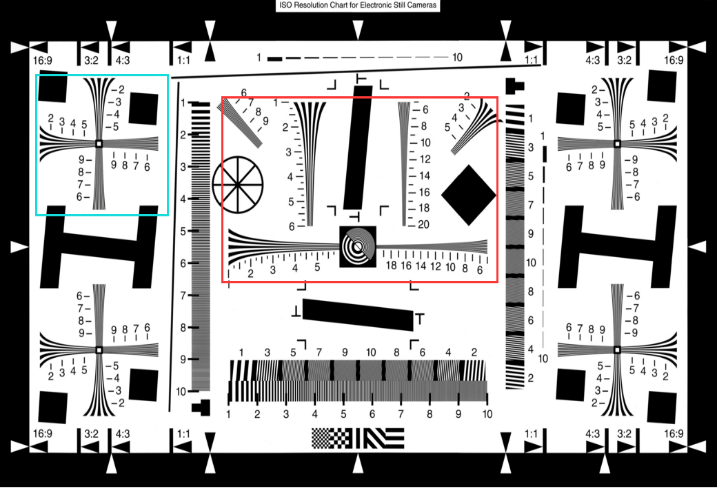 贴花是有灰级变化；评判是以分频率为主，时间作为参考因素之一在进入决赛时体现；若可以进行二次拍摄，光源可以移动；安装调试时间10分钟是从入场开始计时；在不违反细则第五条（不允许在光轴方向上调焦或移动物体）的前提下，多次拍摄照片用光学方法来解决景深不够的问题；可以添加没有光焦度的光栅；可以添加棱镜或反射镜。注：以上补充说明，参考来源于官方交流群，如有后续补充，我们会及时在微信群上发布，参赛者也可自行关注官方交流群最新消息；对于赛题要求还有其他疑问的同学，可以自行在官方交流群上提问，也可以在我校光电设计大赛微信群上提问，也可以联系相关负责人。国赛官方交流群号：389783869；校赛微信交流群二维码：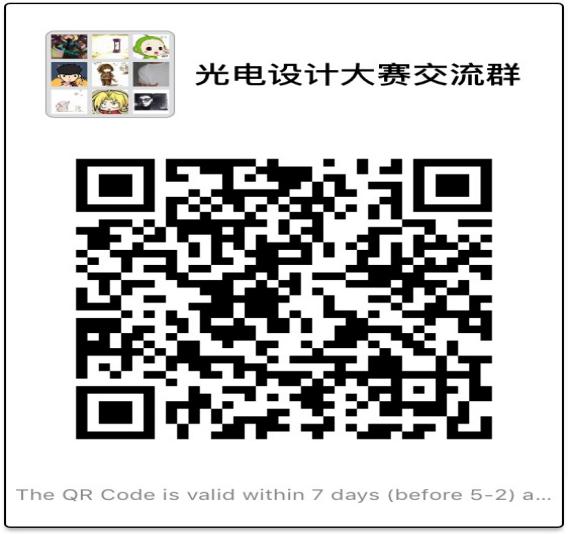 相关负责人：李伟健：13433909382；施楚民：15521315934。共青团华南师范大学信息光电子科技学院委员会二〇一六年四月二十五日